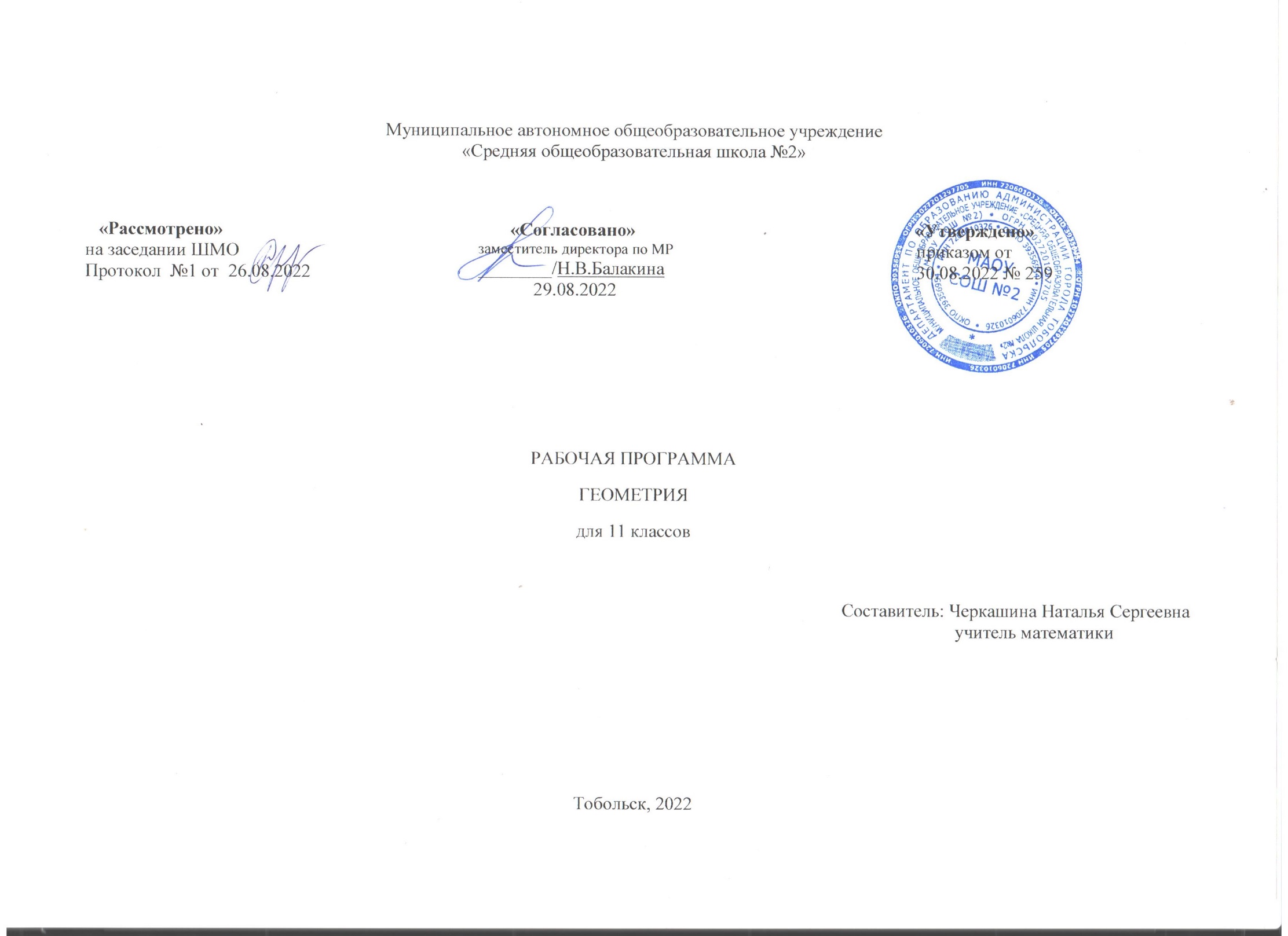 Рабочая программа по геометрии в 11 классе составлена на основе Федерального государственного образовательного стандарта основного общего образования (приказ Министерства образования и науки Российской Федерации от 17  декабря  2010 г. № 1897), в соответствии с Примерной программой основного общего образования (базовый уровень) с учетом требований федерального компонента государственного стандарта общего образования и на основе авторской программы Л.С. Атанасяна, геометрия 10-11.Приказа от 17 декабря 2010 года № 1897 «Об утверждении федерального государственного образовательного стандарта основного общего образования» с изменениями на 31 декабря 2015 годаПрограмма рассчитана на 68 часов в год (2 часа в неделю).Планируемые результаты изучения учебного предметаИзучение геометрии в старшей школе даёт возможность достижения обучающимися следующих результатов.    Личностные результаты 1) российскую гражданскую идентичность, патриотизм, уважение к своему народу, чувства ответственности перед Родиной, гордости за свой край, свою Родину, прошлое и настоящее многонационального народа России, уважение государственных символов (герб, флаг, гимн);2) гражданскую позицию как активного и ответственного члена российского общества, осознающего свои конституционные права и обязанности, уважающего закон и правопорядок, обладающего чувством собственного достоинства, осознанно принимающего традиционные национальные и общечеловеческие гуманистические и демократические ценности;3) готовность к служению Отечеству, его защите;4) сформированность мировоззрения, соответствующего современному уровню развития науки и общественной практики, основанного на диалоге культур, а также различных форм общественного сознания, осознание своего места в поликультурном мире;5) сформированность основ саморазвития и самовоспитания в соответствии с общечеловеческими ценностями и идеалами гражданского общества; готовность и способность к самостоятельной, творческой и ответственной деятельности;6) толерантное сознание и поведение в поликультурном мире, готовность и способность вести диалог с другими людьми, достигать в нем взаимопонимания, находить общие цели и сотрудничать для их достижения, способность противостоять идеологии экстремизма, национализма, ксенофобии, дискриминации по социальным, религиозным, расовым, национальным признакам и другим негативным социальным явлениям;7) навыки сотрудничества со сверстниками, детьми младшего возраста, взрослыми в образовательной, общественно полезной, учебно-исследовательской, проектной и других видах деятельности;8) нравственное сознание и поведение на основе усвоения общечеловеческих ценностей;9) готовность и способность к образованию, в том числе самообразованию, на протяжении всей жизни; сознательное отношение к непрерывному образованию как условию успешной профессиональной и общественной деятельности;10) эстетическое отношение к миру, включая эстетику быта, научного и технического творчества, спорта, общественных отношений;11) принятие и реализацию ценностей здорового и безопасного образа жизни, потребности в физическом самосовершенствовании, занятиях спортивно-оздоровительной деятельностью, неприятие вредных привычек: курения, употребления алкоголя, наркотиков;12) бережное, ответственное и компетентное отношение к физическому и психологическому здоровью, как собственному, так и других людей, умение оказывать первую помощь;13) осознанный выбор будущей профессии и возможностей реализации собственных жизненных планов; отношение к профессиональной деятельности как возможности участия в решении личных, общественных, государственных, общенациональных проблем;14) сформированность экологического мышления, понимания влияния социально-экономических процессов на состояние природной и социальной среды; приобретение опыта эколого-направленной деятельности;15) ответственное отношение к созданию семьи на основе осознанного принятия ценностей семейной жизни.Метапредметные результаты 1) умение самостоятельно определять цели деятельности и составлять планы деятельности; самостоятельно осуществлять, контролировать и корректировать деятельность; использовать все возможные ресурсы для достижения поставленных целей и реализации планов деятельности; выбирать успешные стратегии в различных ситуациях;2) умение продуктивно общаться и взаимодействовать в процессе совместной деятельности, учитывать позиции других участников деятельности, эффективно разрешать конфликты;3) владение навыками познавательной, учебно-исследовательской и проектной деятельности, навыками разрешения проблем; способность и готовность к самостоятельному поиску методов решения практических задач, применению различных методов познания;4) готовность и способность к самостоятельной информационно-познавательной деятельности, владение навыками получения необходимой информации из словарей разных типов, умение ориентироваться в различных источниках информации, критически оценивать и интерпретировать информацию, получаемую из различных источников;5) умение использовать средства информационных и коммуникационных технологий (далее - ИКТ) в решении когнитивных, коммуникативных и организационных задач с соблюдением требований эргономики, техники безопасности, гигиены, ресурсосбережения, правовых и этических норм, норм информационной безопасности;6) умение определять назначение и функции различных социальных институтов;7) умение самостоятельно оценивать и принимать решения, определяющие стратегию поведения, с учетом гражданских и нравственных ценностей;8) владение языковыми средствами - умение ясно, логично и точно излагать свою точку зрения, использовать адекватные языковые средства;9) владение навыками познавательной рефлексии как осознания совершаемых действий и мыслительных процессов, их результатов и оснований, границ своего знания и незнания, новых познавательных задач и средств их достижения.           Предметные результаты "Математика" (включая алгебру и начала математического анализа, геометрию) (базовый уровень) - требования к предметным результатам освоения базового курса математики должны отражать:1) сформированность представлений о математике как части мировой культуры и о месте математики в современной цивилизации, о способах описания на математическом языке явлений реального мира;2) сформированность представлений о математических понятиях как о важнейших математических моделях, позволяющих описывать и изучать разные процессы и явления; понимание возможности аксиоматического построения математических теорий;3) владение методами доказательств и алгоритмов решения; умение их применять, проводить доказательные рассуждения в ходе решения задач;4) владение стандартными приемами решения рациональных и иррациональных, показательных, степенных, тригонометрических уравнений и неравенств, их систем; использование готовых компьютерных программ, в том числе для поиска пути решения и иллюстрации решения уравнений и неравенств;5) сформированность представлений об основных понятиях, идеях и методах математического анализа;6) владение основными понятиями о плоских и пространственных геометрических фигурах, их основных свойствах; сформированность умения распознавать на чертежах, моделях и в реальном мире геометрические фигуры; применение изученных свойств геометрических фигур и формул для решения геометрических задач и задач с практическим содержанием;7) сформированность представлений о процессах и явлениях, имеющих вероятностный характер, о статистических закономерностях в реальном мире, об основных понятиях элементарной теории вероятностей; умений находить и оценивать вероятности наступления событий в простейших практических ситуациях и основные характеристики случайных величин;8) владение навыками использования готовых компьютерных программ при решении задач;9) для слепых и слабовидящих обучающихся:овладение правилами записи математических формул и специальных знаков рельефно-точечной системы обозначений Л. Брайля;овладение тактильно-осязательным способом обследования и восприятия рельефных изображений предметов, контурных изображений геометрических фигур и другое;наличие умения выполнять геометрические построения с помощью циркуля и линейки, читать рельефные графики элементарных функций на координатной плоскости, применять специальные приспособления для рельефного черчения ("Драфтсмен", "Школьник");овладение основным функционалом программы невизуального доступа к информации на экране персонального компьютера, умение использовать персональные тифлотехнические средства информационно-коммуникационного доступа слепыми обучающимися;10) для обучающихся с нарушениями опорно-двигательного аппарата:овладение специальными компьютерными средствами представления и анализа данных и умение использовать персональные средства доступа с учетом двигательных, речедвигательных и сенсорных нарушений;наличие умения использовать персональные средства доступа.В результате изучения темы «Цилиндр, конус, шар»Учащийся научится:Вводить понятие цилиндрической поверхности, цилиндра и его элементов (боковая поверхность, основания, образующие, ось, высота, радиус;Выводить формулы для вычисления площадей боковой и полной поверхностей цилиндра;Вводить понятие конической поверхности, конуса и его элементов (боковая поверхность, основание, вершина, образующая, ось, высота), усечённого конуса;Выводить формулы для вычисления площадей боковой и полной поверхностей конуса и усечённого конуса;Вводить понятия сферы, шара и их элементов (центр, радиус, диаметр);Выводить уравнение сферы в заданной прямоугольной системе координат;Понимать взаимное расположение сферы и плоскости;Доказывать теоремы о касательной плоскости к сфере;Выводить формулу площади сферы.Учащийся получит возможность научиться:Развивать творческие способности, познавательную активность;Решать задачи на вычисление площади поверхностей тел вращения.      В результате изучения темы «Объемы тел»Учащийся научится:Объяснять, что такое объём тела, перечислять его свойства и применять эти свойства в несложных ситуациях;Применять формулы нахождения объёмов призмы при решении задач;Решать задачи на вычисления объёма цилиндра;Воспроизводить способ вычисления объёмов тел с помощью определённого интеграла;Применять формулу нахождения объёма наклонной призмы при решении задач;Решать задачи на вычисление объёмов пирамиды и усечённой пирамиды;Применять формулы вычисления объёмов конуса и усечённого конуса при решении задач применять формулу объёма шара при решении задач;Различать шаровой слой, сектор, сегмент и применять формулы для вычисления их объёмов в несложных задачах;Применять формулу площади сферы при решении задач.Учащийся получит возможность научиться:Развивать творческие способности, познавательную активность;Решать задачи на вычисление объемов тел.         В результате изучения темы «Векторы в пространстве»Учащийся научится:Объяснять понятие вектора, понятие равных векторов, их обозначения;Применять правила треугольника и параллелограмма при сложении векторов в пространстве;Применять законы сложения векторов, и два способа разности двух векторов;Применять правило сложения нескольких векторов в пространстве;Применять правило умножения векторов на число и его свойства;Объяснять понятие компланарных векторов;Решать задачи применяя признаки компланарности трех векторов и правило параллелепипеда, сложения трех некомпланарных векторов;Доказывать теорему о разложении вектора по трем некомпланарным векторам Учащийся получит возможность научиться:Работать с чертежом и читать его;Обозначать и читать обозначения;Определять равные вектора;Пользоваться правилом треугольника и параллелограмма при нахождении суммы двух векторов;Находить сумму нескольких векторов. Находить разность векторов двумя способами;Находить векторные суммы не прибегая к рисункам. Умножать вектора на число;Выполнять действия над векторами;Разложить вектор по трем некомпланарным векторам;Использовать правило параллелепипеда при сложении трех некомпланарных векторов.         В результате изучения темы «Метод координат в пространстве. Движения»Учащийся научится:Строить точки в прямоугольной системе координат по заданным её координатам и находить координаты точки в заданной системе координат;Выполнять действия над векторами с заданными координатами;Доказывать, что координаты точки равны соответствующим координатам её радиус-вектора, координаты любого вектора равны разностям соответствующих координат его конца и начала;Решать простейшие задачи в координатах;Вычислять скалярное произведение векторов и находить угол между векторами по их координатам;Вычислять углы между прямыми и плоскостям;Строить симметричные фигуры.Учащийся получит возможность научиться:Выводить уравнение плоскости*;Видеть симметрию в кубе, параллелепипеде, призме и пирамиде;Приводить примеры симметрии в окружающем мире;Применять движение при решении задач;Отличать один вид движения от другого.                                                   Содержание учебного предмета1. Цилиндр, конус, шар (16 часов)Понятие цилиндра. Площадь поверхности цилиндра. Понятие конуса. Площадь поверхности конуса. Усеченный конус. Сфера и шар. Уравнение сферы. Взаимное расположение сферы и плоскости. Касательная плоскость к сфере. Площадь сферы.Основная цель – дать учащимся систематические сведения об основных телах и поверхностях вращения – цилиндре, конусе, шаре.2. Объемы тел (17 часов)Объем прямоугольного параллелепипеда. Объемы прямой призмы и цилиндра. Объемы наклонной призмы, пирамиды и конуса. Объем шара и площадь сферы. Объемы шарового сегмента, шарового слоя и шарового сектора.Основная цель – ввести понятие объема тела и вывести формулы для вычисления объемов основных многогранников и круглых тел, изученных в курсе стереометрии.         3.Векторы в пространстве. (6 часов)         Понятия вектора в пространстве. Сложение и вычитание векторов. Умножение вектора на число.  Компланарные векторы.         Основная цель – закрепить известные из курса планиметрии сведения о векторах и действия над ними, ввести понятие компланарных векторов в пространстве и рассмотреть вопрос о разложении любого вектора по трем данным некомпланарным векторам.         4. Метод координат в пространстве. Движения (13 часов)Координаты точки и координаты вектора. Скалярное произведение векторов. Движения. Основная цель – сформировать умение учащихся применять векторно-координатный метод к решению задач на вычисление углов между прямыми и плоскостями и расстояния между двумя точками, от точки до плоскости.5. Некоторые сведения из планиметрии (3 часа)Углы и отрезки, связанные с окружностью. Решение треугольников. Теоремы Менелая и Чевы. Эллипс, гипербола и парабола.Основная цель – расширить известные учащимся сведения о геометрических фигурах на плоскости: рассмотреть ряд теорем об углах и отрезках, связанных с окружностью, о вписанных и описанных четырехугольниках; вывести формулы для медианы и биссектрисы треугольника, а также формулы площади треугольника.6. Повторение. Решение задач (13часов)        Основная цель - повторение, обобщение и систематизация знаний, умений и навыков за курс геометрии 10 - 11 классов.                        Тематическое планирование с указанием количества часов, отводимых на освоение каждой темыИзучение геометрии должно обеспечить:для слепых и слабовидящих обучающихся: владение правилами записи математических формул и специальных знаков рельефно-точечной системы обозначений Л.Брайля; умение читать рельефные графики элементарных функций на координатной плоскости, применять специальные приспособления для рельефного черчения;для обучающихся с нарушениями опорно-двигательного аппарата: владение специальными компьютерными средствами представления и анализа данных и умение использовать персональные средства доступа с учетом двигательных, речедвигательных и сенсорных нарушений;умение использовать персональные средства доступа.№урокаРаздел, темы урока.Количество часовРеализация воспитательного потенциала урокаДатаЦилиндр, конус, шар (16 часов)Основная цель – дать учащимся систематические сведения об основных телах и поверхностях вращения – цилиндре, конусе, шаре.Цилиндр, конус, шар (16 часов)Основная цель – дать учащимся систематические сведения об основных телах и поверхностях вращения – цилиндре, конусе, шаре.Цилиндр, конус, шар (16 часов)Основная цель – дать учащимся систематические сведения об основных телах и поверхностях вращения – цилиндре, конусе, шаре.Цилиндр, конус, шар (16 часов)Основная цель – дать учащимся систематические сведения об основных телах и поверхностях вращения – цилиндре, конусе, шаре.Цилиндр, конус, шар (16 часов)Основная цель – дать учащимся систематические сведения об основных телах и поверхностях вращения – цилиндре, конусе, шаре.1Понятие цилиндра. 1Семинар, лекция, ролевая игра, защита проекта, творческий отчет, нетрадиционная форма, конференция, круглый стол, интеллектуальный марафон, познавательные игры, учебные    дискуссии, создание     эмоционально-нравственных ситуаций.2Площадь поверхности цилиндра.1Семинар, лекция, ролевая игра, защита проекта, творческий отчет, нетрадиционная форма, конференция, круглый стол, интеллектуальный марафон, познавательные игры, учебные    дискуссии, создание     эмоционально-нравственных ситуаций.3Решение задач по теме «Площадь поверхности цилиндра».1Семинар, лекция, ролевая игра, защита проекта, творческий отчет, нетрадиционная форма, конференция, круглый стол, интеллектуальный марафон, познавательные игры, учебные    дискуссии, создание     эмоционально-нравственных ситуаций.4Понятие конуса. Площадь поверхности конуса.1Семинар, лекция, ролевая игра, защита проекта, творческий отчет, нетрадиционная форма, конференция, круглый стол, интеллектуальный марафон, познавательные игры, учебные    дискуссии, создание     эмоционально-нравственных ситуаций.5Решение задач по теме «Конус».1Семинар, лекция, ролевая игра, защита проекта, творческий отчет, нетрадиционная форма, конференция, круглый стол, интеллектуальный марафон, познавательные игры, учебные    дискуссии, создание     эмоционально-нравственных ситуаций.6Усеченный конус.1Семинар, лекция, ролевая игра, защита проекта, творческий отчет, нетрадиционная форма, конференция, круглый стол, интеллектуальный марафон, познавательные игры, учебные    дискуссии, создание     эмоционально-нравственных ситуаций.7Решение задач по теме «Усеченный конус».1Семинар, лекция, ролевая игра, защита проекта, творческий отчет, нетрадиционная форма, конференция, круглый стол, интеллектуальный марафон, познавательные игры, учебные    дискуссии, создание     эмоционально-нравственных ситуаций.8Сфера и шар. Уравнение сферы.1Семинар, лекция, ролевая игра, защита проекта, творческий отчет, нетрадиционная форма, конференция, круглый стол, интеллектуальный марафон, познавательные игры, учебные    дискуссии, создание     эмоционально-нравственных ситуаций.9Решение задач по теме «Сфера и шар».1Семинар, лекция, ролевая игра, защита проекта, творческий отчет, нетрадиционная форма, конференция, круглый стол, интеллектуальный марафон, познавательные игры, учебные    дискуссии, создание     эмоционально-нравственных ситуаций.10Взаимное расположение сферы и плоскости.1Семинар, лекция, ролевая игра, защита проекта, творческий отчет, нетрадиционная форма, конференция, круглый стол, интеллектуальный марафон, познавательные игры, учебные    дискуссии, создание     эмоционально-нравственных ситуаций.11Касательная плоскость к сфере.1Семинар, лекция, ролевая игра, защита проекта, творческий отчет, нетрадиционная форма, конференция, круглый стол, интеллектуальный марафон, познавательные игры, учебные    дискуссии, создание     эмоционально-нравственных ситуаций.12Понятие площади сферы.1Семинар, лекция, ролевая игра, защита проекта, творческий отчет, нетрадиционная форма, конференция, круглый стол, интеллектуальный марафон, познавательные игры, учебные    дискуссии, создание     эмоционально-нравственных ситуаций.13Решение задач по теме «Площадь сферы».1Семинар, лекция, ролевая игра, защита проекта, творческий отчет, нетрадиционная форма, конференция, круглый стол, интеллектуальный марафон, познавательные игры, учебные    дискуссии, создание     эмоционально-нравственных ситуаций.14Разные задачи на многогранники и тела вращения.1Семинар, лекция, ролевая игра, защита проекта, творческий отчет, нетрадиционная форма, конференция, круглый стол, интеллектуальный марафон, познавательные игры, учебные    дискуссии, создание     эмоционально-нравственных ситуаций.15Обобщение по теме «Цилиндр, конус, шар».1Семинар, лекция, ролевая игра, защита проекта, творческий отчет, нетрадиционная форма, конференция, круглый стол, интеллектуальный марафон, познавательные игры, учебные    дискуссии, создание     эмоционально-нравственных ситуаций.16Контрольная работа №1 по теме: «Цилиндр, конус, шар».1Семинар, лекция, ролевая игра, защита проекта, творческий отчет, нетрадиционная форма, конференция, круглый стол, интеллектуальный марафон, познавательные игры, учебные    дискуссии, создание     эмоционально-нравственных ситуаций.Объемы тел. (17 часов)Основная цель – ввести понятие объема тела и вывести формулы для вычисления объемов основных многогранников и круглых тел, изученных в курсе стереометрии.Объемы тел. (17 часов)Основная цель – ввести понятие объема тела и вывести формулы для вычисления объемов основных многогранников и круглых тел, изученных в курсе стереометрии.Объемы тел. (17 часов)Основная цель – ввести понятие объема тела и вывести формулы для вычисления объемов основных многогранников и круглых тел, изученных в курсе стереометрии.Объемы тел. (17 часов)Основная цель – ввести понятие объема тела и вывести формулы для вычисления объемов основных многогранников и круглых тел, изученных в курсе стереометрии.Объемы тел. (17 часов)Основная цель – ввести понятие объема тела и вывести формулы для вычисления объемов основных многогранников и круглых тел, изученных в курсе стереометрии.17Работа над ошибками. Понятие объема. Объем прямоугольного параллелепипеда. 1Семинар, лекция, ролевая игра, защита проекта, творческий отчет, нетрадиционная форма, конференция, круглый стол, интеллектуальный марафон, познавательные игры, учебные    дискуссии, создание     эмоционально-нравственных ситуаций.18Решение задач на вычисление объема прямоугольного параллелепипеда.1Семинар, лекция, ролевая игра, защита проекта, творческий отчет, нетрадиционная форма, конференция, круглый стол, интеллектуальный марафон, познавательные игры, учебные    дискуссии, создание     эмоционально-нравственных ситуаций.19Решение задач, используя формулу объема прямоугольного параллелепипеда.1Семинар, лекция, ролевая игра, защита проекта, творческий отчет, нетрадиционная форма, конференция, круглый стол, интеллектуальный марафон, познавательные игры, учебные    дискуссии, создание     эмоционально-нравственных ситуаций.20Объем прямой призмы. 1Семинар, лекция, ролевая игра, защита проекта, творческий отчет, нетрадиционная форма, конференция, круглый стол, интеллектуальный марафон, познавательные игры, учебные    дискуссии, создание     эмоционально-нравственных ситуаций.21Объем цилиндра.1Семинар, лекция, ролевая игра, защита проекта, творческий отчет, нетрадиционная форма, конференция, круглый стол, интеллектуальный марафон, познавательные игры, учебные    дискуссии, создание     эмоционально-нравственных ситуаций.22Объем наклонной призмы.1Семинар, лекция, ролевая игра, защита проекта, творческий отчет, нетрадиционная форма, конференция, круглый стол, интеллектуальный марафон, познавательные игры, учебные    дискуссии, создание     эмоционально-нравственных ситуаций.23Решение задач на нахождение объема наклонной призмы.1Семинар, лекция, ролевая игра, защита проекта, творческий отчет, нетрадиционная форма, конференция, круглый стол, интеллектуальный марафон, познавательные игры, учебные    дискуссии, создание     эмоционально-нравственных ситуаций.24Объем пирамиды. 1Семинар, лекция, ролевая игра, защита проекта, творческий отчет, нетрадиционная форма, конференция, круглый стол, интеллектуальный марафон, познавательные игры, учебные    дискуссии, создание     эмоционально-нравственных ситуаций.25Объем конуса.1Семинар, лекция, ролевая игра, защита проекта, творческий отчет, нетрадиционная форма, конференция, круглый стол, интеллектуальный марафон, познавательные игры, учебные    дискуссии, создание     эмоционально-нравственных ситуаций.26Решение задач на вычисление объемов призмы, пирамиды, конуса.1Семинар, лекция, ролевая игра, защита проекта, творческий отчет, нетрадиционная форма, конференция, круглый стол, интеллектуальный марафон, познавательные игры, учебные    дискуссии, создание     эмоционально-нравственных ситуаций.27Формула объема шара.1Семинар, лекция, ролевая игра, защита проекта, творческий отчет, нетрадиционная форма, конференция, круглый стол, интеллектуальный марафон, познавательные игры, учебные    дискуссии, создание     эмоционально-нравственных ситуаций.28Объем шарового сегмента, слоя и сектора.1Семинар, лекция, ролевая игра, защита проекта, творческий отчет, нетрадиционная форма, конференция, круглый стол, интеллектуальный марафон, познавательные игры, учебные    дискуссии, создание     эмоционально-нравственных ситуаций.29Решение задач на нахождение объема шара и его частей.1Семинар, лекция, ролевая игра, защита проекта, творческий отчет, нетрадиционная форма, конференция, круглый стол, интеллектуальный марафон, познавательные игры, учебные    дискуссии, создание     эмоционально-нравственных ситуаций.30Площадь сферы.1Семинар, лекция, ролевая игра, защита проекта, творческий отчет, нетрадиционная форма, конференция, круглый стол, интеллектуальный марафон, познавательные игры, учебные    дискуссии, создание     эмоционально-нравственных ситуаций.31Решение задач на нахождение площади сферы. 1Семинар, лекция, ролевая игра, защита проекта, творческий отчет, нетрадиционная форма, конференция, круглый стол, интеллектуальный марафон, познавательные игры, учебные    дискуссии, создание     эмоционально-нравственных ситуаций.32Обобщение по теме: «Объемы тел».1Семинар, лекция, ролевая игра, защита проекта, творческий отчет, нетрадиционная форма, конференция, круглый стол, интеллектуальный марафон, познавательные игры, учебные    дискуссии, создание     эмоционально-нравственных ситуаций.33Контрольная работа №2 по теме: «Объемы тел».1Семинар, лекция, ролевая игра, защита проекта, творческий отчет, нетрадиционная форма, конференция, круглый стол, интеллектуальный марафон, познавательные игры, учебные    дискуссии, создание     эмоционально-нравственных ситуаций.Векторы в пространстве. (6 часов)Основная цель – закрепить известные из курса планиметрии сведения о векторах и действия над ними, ввести понятие компланарных векторов в пространстве и рассмотреть вопрос о разложении любого вектора по трем данным некомпланарным векторам.Векторы в пространстве. (6 часов)Основная цель – закрепить известные из курса планиметрии сведения о векторах и действия над ними, ввести понятие компланарных векторов в пространстве и рассмотреть вопрос о разложении любого вектора по трем данным некомпланарным векторам.Векторы в пространстве. (6 часов)Основная цель – закрепить известные из курса планиметрии сведения о векторах и действия над ними, ввести понятие компланарных векторов в пространстве и рассмотреть вопрос о разложении любого вектора по трем данным некомпланарным векторам.Векторы в пространстве. (6 часов)Основная цель – закрепить известные из курса планиметрии сведения о векторах и действия над ними, ввести понятие компланарных векторов в пространстве и рассмотреть вопрос о разложении любого вектора по трем данным некомпланарным векторам.Векторы в пространстве. (6 часов)Основная цель – закрепить известные из курса планиметрии сведения о векторах и действия над ними, ввести понятие компланарных векторов в пространстве и рассмотреть вопрос о разложении любого вектора по трем данным некомпланарным векторам.34Работа над ошибками. Понятие вектора. Равенство векторов.1Семинар, лекция, ролевая игра, защита проекта, творческий отчет, нетрадиционная форма, конференция, круглый стол, интеллектуальный марафон, познавательные игры, учебные    дискуссии, создание     эмоционально-нравственных ситуаций.35Сложение и вычитание векторов. Сумма нескольких векторов. 1Семинар, лекция, ролевая игра, защита проекта, творческий отчет, нетрадиционная форма, конференция, круглый стол, интеллектуальный марафон, познавательные игры, учебные    дискуссии, создание     эмоционально-нравственных ситуаций.36Умножение вектора на число.1Семинар, лекция, ролевая игра, защита проекта, творческий отчет, нетрадиционная форма, конференция, круглый стол, интеллектуальный марафон, познавательные игры, учебные    дискуссии, создание     эмоционально-нравственных ситуаций.37Компланарные векторы.1Семинар, лекция, ролевая игра, защита проекта, творческий отчет, нетрадиционная форма, конференция, круглый стол, интеллектуальный марафон, познавательные игры, учебные    дискуссии, создание     эмоционально-нравственных ситуаций.38Правило параллелепипеда.1Семинар, лекция, ролевая игра, защита проекта, творческий отчет, нетрадиционная форма, конференция, круглый стол, интеллектуальный марафон, познавательные игры, учебные    дискуссии, создание     эмоционально-нравственных ситуаций.39Разложение вектора по трем некомланарным векторам.1Семинар, лекция, ролевая игра, защита проекта, творческий отчет, нетрадиционная форма, конференция, круглый стол, интеллектуальный марафон, познавательные игры, учебные    дискуссии, создание     эмоционально-нравственных ситуаций.Метод координат в пространстве. Движения (13 часов)Основная цель – сформировать умение учащихся применять векторно-координатный метод к решению задач на вычисление углов между прямыми и плоскостями и расстояния между двумя точками, от точки до плоскости.Метод координат в пространстве. Движения (13 часов)Основная цель – сформировать умение учащихся применять векторно-координатный метод к решению задач на вычисление углов между прямыми и плоскостями и расстояния между двумя точками, от точки до плоскости.Метод координат в пространстве. Движения (13 часов)Основная цель – сформировать умение учащихся применять векторно-координатный метод к решению задач на вычисление углов между прямыми и плоскостями и расстояния между двумя точками, от точки до плоскости.Метод координат в пространстве. Движения (13 часов)Основная цель – сформировать умение учащихся применять векторно-координатный метод к решению задач на вычисление углов между прямыми и плоскостями и расстояния между двумя точками, от точки до плоскости.Метод координат в пространстве. Движения (13 часов)Основная цель – сформировать умение учащихся применять векторно-координатный метод к решению задач на вычисление углов между прямыми и плоскостями и расстояния между двумя точками, от точки до плоскости.40Прямоугольная система координат в пространстве.1Семинар, лекция, ролевая игра, защита проекта, творческий отчет, нетрадиционная форма, конференция, круглый стол, интеллектуальный марафон, познавательные игры, учебные    дискуссии, создание     эмоционально-нравственных ситуаций.41Координаты вектора.1Семинар, лекция, ролевая игра, защита проекта, творческий отчет, нетрадиционная форма, конференция, круглый стол, интеллектуальный марафон, познавательные игры, учебные    дискуссии, создание     эмоционально-нравственных ситуаций.42Связь между координатами векторов и координатами точек1Семинар, лекция, ролевая игра, защита проекта, творческий отчет, нетрадиционная форма, конференция, круглый стол, интеллектуальный марафон, познавательные игры, учебные    дискуссии, создание     эмоционально-нравственных ситуаций.43Простейшие задачи в координатах.1Семинар, лекция, ролевая игра, защита проекта, творческий отчет, нетрадиционная форма, конференция, круглый стол, интеллектуальный марафон, познавательные игры, учебные    дискуссии, создание     эмоционально-нравственных ситуаций.44Решение задач по теме: «Простейшие задачи в координатах».1Семинар, лекция, ролевая игра, защита проекта, творческий отчет, нетрадиционная форма, конференция, круглый стол, интеллектуальный марафон, познавательные игры, учебные    дискуссии, создание     эмоционально-нравственных ситуаций.45Контрольная работа № 3 по теме: «Простейшие задачи в координатах» 1Семинар, лекция, ролевая игра, защита проекта, творческий отчет, нетрадиционная форма, конференция, круглый стол, интеллектуальный марафон, познавательные игры, учебные    дискуссии, создание     эмоционально-нравственных ситуаций.46 Работа над ошибками. Угол между векторами.1Семинар, лекция, ролевая игра, защита проекта, творческий отчет, нетрадиционная форма, конференция, круглый стол, интеллектуальный марафон, познавательные игры, учебные    дискуссии, создание     эмоционально-нравственных ситуаций.47Скалярное произведение векторов.1Семинар, лекция, ролевая игра, защита проекта, творческий отчет, нетрадиционная форма, конференция, круглый стол, интеллектуальный марафон, познавательные игры, учебные    дискуссии, создание     эмоционально-нравственных ситуаций.48 Вычисление углов между прямыми и плоскостями.1Семинар, лекция, ролевая игра, защита проекта, творческий отчет, нетрадиционная форма, конференция, круглый стол, интеллектуальный марафон, познавательные игры, учебные    дискуссии, создание     эмоционально-нравственных ситуаций.49Центральная, осевая, зеркальная симметрия. Параллельный перенос. 1Семинар, лекция, ролевая игра, защита проекта, творческий отчет, нетрадиционная форма, конференция, круглый стол, интеллектуальный марафон, познавательные игры, учебные    дискуссии, создание     эмоционально-нравственных ситуаций.50Решение задач на движение1Семинар, лекция, ролевая игра, защита проекта, творческий отчет, нетрадиционная форма, конференция, круглый стол, интеллектуальный марафон, познавательные игры, учебные    дискуссии, создание     эмоционально-нравственных ситуаций.51Обобщение по теме «Скалярное произведение векторов».1Семинар, лекция, ролевая игра, защита проекта, творческий отчет, нетрадиционная форма, конференция, круглый стол, интеллектуальный марафон, познавательные игры, учебные    дискуссии, создание     эмоционально-нравственных ситуаций.52Контрольная работа № 4 по теме: «Скалярное произведение векторов».1Семинар, лекция, ролевая игра, защита проекта, творческий отчет, нетрадиционная форма, конференция, круглый стол, интеллектуальный марафон, познавательные игры, учебные    дискуссии, создание     эмоционально-нравственных ситуаций.Некоторые сведения из планиметрии. (3 часа)Основная цель – расширить известные учащимся сведения о геометрических фигурах на плоскости: рассмотреть ряд теорем об углах и отрезках, связанных с окружностью, о вписанных и описанных четырехугольниках; вывести формулы для медианы и биссектрисы треугольника, а также формулы площади треугольника.Некоторые сведения из планиметрии. (3 часа)Основная цель – расширить известные учащимся сведения о геометрических фигурах на плоскости: рассмотреть ряд теорем об углах и отрезках, связанных с окружностью, о вписанных и описанных четырехугольниках; вывести формулы для медианы и биссектрисы треугольника, а также формулы площади треугольника.Некоторые сведения из планиметрии. (3 часа)Основная цель – расширить известные учащимся сведения о геометрических фигурах на плоскости: рассмотреть ряд теорем об углах и отрезках, связанных с окружностью, о вписанных и описанных четырехугольниках; вывести формулы для медианы и биссектрисы треугольника, а также формулы площади треугольника.Некоторые сведения из планиметрии. (3 часа)Основная цель – расширить известные учащимся сведения о геометрических фигурах на плоскости: рассмотреть ряд теорем об углах и отрезках, связанных с окружностью, о вписанных и описанных четырехугольниках; вывести формулы для медианы и биссектрисы треугольника, а также формулы площади треугольника.Некоторые сведения из планиметрии. (3 часа)Основная цель – расширить известные учащимся сведения о геометрических фигурах на плоскости: рассмотреть ряд теорем об углах и отрезках, связанных с окружностью, о вписанных и описанных четырехугольниках; вывести формулы для медианы и биссектрисы треугольника, а также формулы площади треугольника.53Работа над ошибками. Углы и отрезки, связанные с окружностью.1Семинар, лекция, ролевая игра, защита проекта, творческий отчет, нетрадиционная форма, конференция, круглый стол, интеллектуальный марафон, познавательные игры, учебные    дискуссии, создание     эмоционально-нравственных ситуаций.54Теоремы Менелая и Чевы.1Семинар, лекция, ролевая игра, защита проекта, творческий отчет, нетрадиционная форма, конференция, круглый стол, интеллектуальный марафон, познавательные игры, учебные    дискуссии, создание     эмоционально-нравственных ситуаций.55Эллипс, гипербола и парабола.1Семинар, лекция, ролевая игра, защита проекта, творческий отчет, нетрадиционная форма, конференция, круглый стол, интеллектуальный марафон, познавательные игры, учебные    дискуссии, создание     эмоционально-нравственных ситуаций.Повторение. Решение задач. (13 часов)Основная цель - повторение, обобщение и систематизация знаний, умений и навыков за курс геометрии 10 - 11 классов. Повторение. Решение задач. (13 часов)Основная цель - повторение, обобщение и систематизация знаний, умений и навыков за курс геометрии 10 - 11 классов. Повторение. Решение задач. (13 часов)Основная цель - повторение, обобщение и систематизация знаний, умений и навыков за курс геометрии 10 - 11 классов. Повторение. Решение задач. (13 часов)Основная цель - повторение, обобщение и систематизация знаний, умений и навыков за курс геометрии 10 - 11 классов. Повторение. Решение задач. (13 часов)Основная цель - повторение, обобщение и систематизация знаний, умений и навыков за курс геометрии 10 - 11 классов. 56Повторение. Аксиомы стереометрии и их следствия. Параллельность прямых и плоскостей.1Семинар, лекция, ролевая игра, защита проекта, творческий отчет, нетрадиционная форма, конференция, круглый стол, интеллектуальный марафон, познавательные игры, учебные    дискуссии, создание     эмоционально-нравственных ситуаций.57Повторение. Перпендикулярность прямой и плоскости.1Семинар, лекция, ролевая игра, защита проекта, творческий отчет, нетрадиционная форма, конференция, круглый стол, интеллектуальный марафон, познавательные игры, учебные    дискуссии, создание     эмоционально-нравственных ситуаций.58Повторение. Двугранный угол. Перпендикулярность плоскостей.1Семинар, лекция, ролевая игра, защита проекта, творческий отчет, нетрадиционная форма, конференция, круглый стол, интеллектуальный марафон, познавательные игры, учебные    дискуссии, создание     эмоционально-нравственных ситуаций.59Повторение. Многогранники. 1Семинар, лекция, ролевая игра, защита проекта, творческий отчет, нетрадиционная форма, конференция, круглый стол, интеллектуальный марафон, познавательные игры, учебные    дискуссии, создание     эмоционально-нравственных ситуаций.60Повторение. Решение задач на вычисление площадей поверхностей многогранников.1Семинар, лекция, ролевая игра, защита проекта, творческий отчет, нетрадиционная форма, конференция, круглый стол, интеллектуальный марафон, познавательные игры, учебные    дискуссии, создание     эмоционально-нравственных ситуаций.61Повторение. Векторы в пространстве.1Семинар, лекция, ролевая игра, защита проекта, творческий отчет, нетрадиционная форма, конференция, круглый стол, интеллектуальный марафон, познавательные игры, учебные    дискуссии, создание     эмоционально-нравственных ситуаций.62Повторение. Тела вращений и площади их поверхности.1Семинар, лекция, ролевая игра, защита проекта, творческий отчет, нетрадиционная форма, конференция, круглый стол, интеллектуальный марафон, познавательные игры, учебные    дискуссии, создание     эмоционально-нравственных ситуаций.63Повторение. Решение задач на вычисление площадей поверхностей.1Семинар, лекция, ролевая игра, защита проекта, творческий отчет, нетрадиционная форма, конференция, круглый стол, интеллектуальный марафон, познавательные игры, учебные    дискуссии, создание     эмоционально-нравственных ситуаций.64Повторение. Объемы тел.1Семинар, лекция, ролевая игра, защита проекта, творческий отчет, нетрадиционная форма, конференция, круглый стол, интеллектуальный марафон, познавательные игры, учебные    дискуссии, создание     эмоционально-нравственных ситуаций.65Повторение. Решение задач на вычисление объемов тел.1Семинар, лекция, ролевая игра, защита проекта, творческий отчет, нетрадиционная форма, конференция, круглый стол, интеллектуальный марафон, познавательные игры, учебные    дискуссии, создание     эмоционально-нравственных ситуаций.66Повторение теории решение задач по всему курсу геометрии.1Семинар, лекция, ролевая игра, защита проекта, творческий отчет, нетрадиционная форма, конференция, круглый стол, интеллектуальный марафон, познавательные игры, учебные    дискуссии, создание     эмоционально-нравственных ситуаций.67- 68Повторение. Решение задач ЕГЭ.1Семинар, лекция, ролевая игра, защита проекта, творческий отчет, нетрадиционная форма, конференция, круглый стол, интеллектуальный марафон, познавательные игры, учебные    дискуссии, создание     эмоционально-нравственных ситуаций.